=====================================================================================  ҠАРАР                                         		          РЕШЕНИЕ                                                                                      Об отмене решения Совета сельского поселения Таналыкский сельсовет муниципального района Хайбуллинский район Республики Башкортостан от 30 мая 2015 года № Р-37/150 «Об утверждении Порядка обращения с ртутьсодержащими отходами на  территории сельского поселения Таналыкский  сельсовет муниципального района Хайбуллинский район Республики Башкортостан»	В соответствии с абзацем 9 статьи 5 Федерального закона от 24 июня 1998 года № 89-ФЗ «Об отходах производства и потребления» и  постановлением Правительства Российской Федерации от 3 сентября 2010 года № 681 «Об утверждении Правил обращения с отходами производства и потребления в части осветительных устройств, электрических ламп, ненадлежащие сбор, накопление, использование, обезвреживание, транспортирование и размещение, которых может повлечь причинение вреда жизни, здоровью граждан, вреда животным, растениям и окружающей среде», Совет сельского поселения Таналыкский сельсовет муниципального района Хайбуллинский район Республики Башкортостан р е ш и л:	1. Отменить решения Совета сельского поселения Таналыкский сельсовет муниципального района Хайбуллинский район Республики Башкортостан от 30 мая 2015 года № Р-37/150 «Об утверждении Порядка обращения с ртутьсодержащими отходами на  территории сельского поселения Таналыкский  сельсовет муниципального района Хайбуллинский район Республики Башкортостан»	2. Настоящее решение обнародовать на информационном стенде  Администрации сельского поселения Таналыкский сельсовет и на официальном сайте Администрации сельского поселения Таналыкский сельсовет муниципального района Хайбуллинский район Республики Башкортостан.	с.Подольск«26» марта 2021 г.         № Р-12/56БашКортостан республикаһыХәйбулла районымуниципаль районыН ТАНАЛЫК АУЫЛ СОВЕТЫАУЫЛ БИЛӘМӘҺЕ СОВЕТЫМ. Ғәфүри  урамы, 16, Подольск  ауылы, 453805тел/факс (34758) 2-63-82e-mail: tanalik1@rambler.ru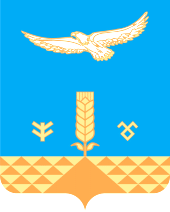 СОВЕТсельского поселенияТАНАЛЫКСКИЙ сельсоветМУНИЦИПАЛЬНОГО РАЙОНА ХАЙБУЛЛИНСКИЙ РАЙОНРеспублики Башкортостанул.М.Гафури ,16 с. Подольск,453805тел/факс (34758) 2-63-82e-mail: tanalik1@rambler.ruГлава сельского поселенияТаналыкский сельсоветмуниципального района Хайбуллинский районРеспублики Башкортостан                                 И.К.Сулейманов